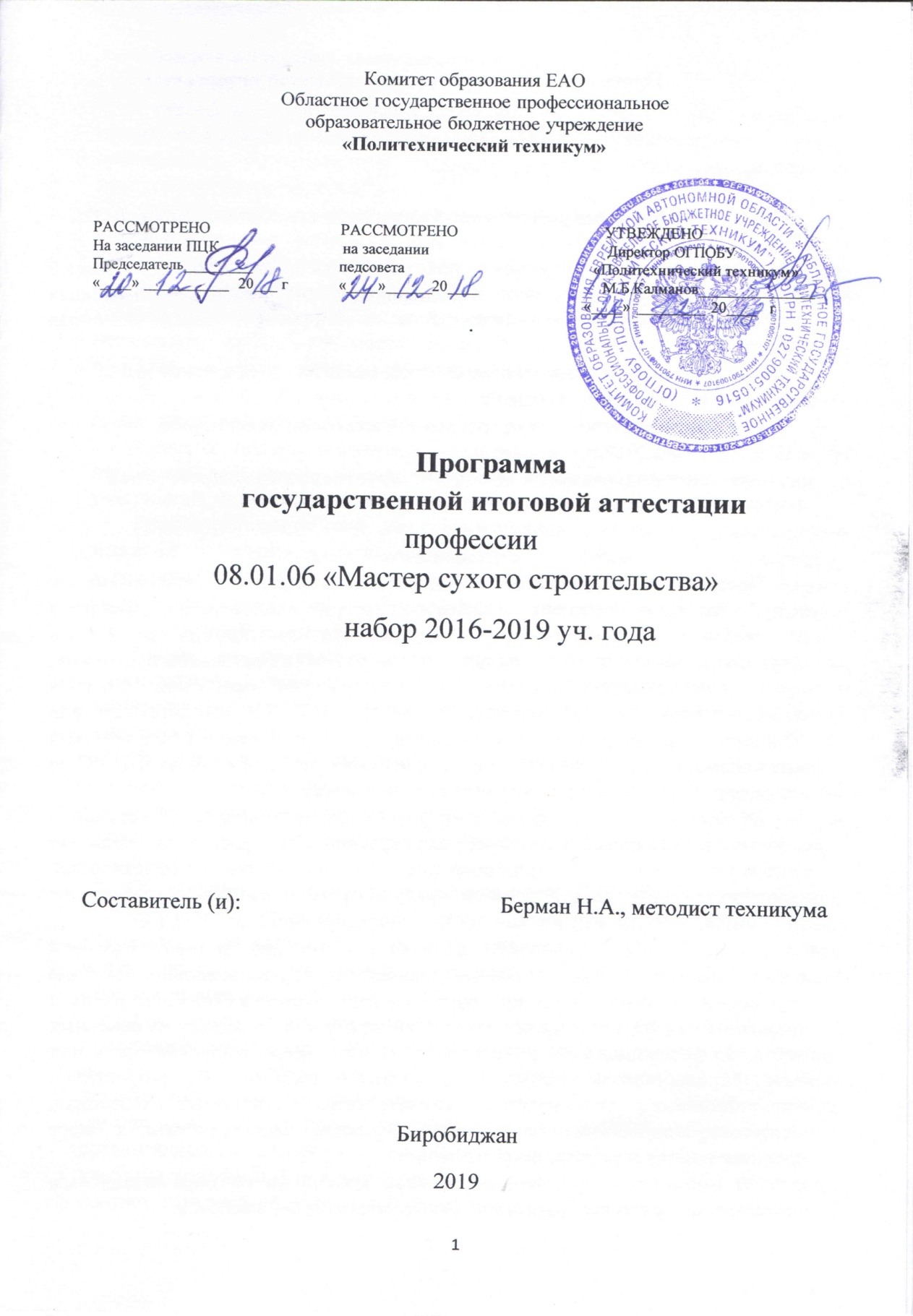 Комитет образования ЕАООбластное государственное профессиональноеобразовательное бюджетное учреждение«Политехнический техникум»РАССМОТРЕНО                               РАССМОТРЕНО                                   УТВЕЖДЕНОНа заседании ПЦК                             на заседании                                          Директор ОГПОБУ Председатель_________                    педсовета                                            «Политехнический техникум»              «____» ___________  20___ г           «____»______20____                           М.Б.Калманов_______________                                                                                                       «____» _________ 20____  г                                    .Программа государственной итоговой аттестации профессии           08.01.06 «Мастер сухого строительства»                                                                       набор 2016-2019 уч. годаСоставитель (и):                                             Берман Н.А., методист техникумаБиробиджан2019Программа государственной итоговой аттестациипо ППКРС профессии                       08.01.06  «Мастер сухого строительства»                                                                       набор 2016-2019 уч. года- вид государственной итоговой аттестации (в соответствии с ФГОС СПО):государственная итоговая аттестация включает государственный экзамен, защиту выпускной квалификационной работы (выпускная практическая квалификационная работа и письменная экзаменационная работа). - объем времени на подготовку и проведение государственной итоговой аттестации – 2 недели.- сроки проведения государственной итоговой аттестации:  с 17 по 30 июня 2019 г. - условия подготовки и процедура проведения государственной итоговой аттестации: Общие положенияПрограмма государственной итоговой аттестации, требования к выпускным квалификационным работам, критерии оценок знаний доводится до сведения обучающихся не позднее, чем за полгода до начала государственной итоговой аттестации по данной образовательной программе.К государственной итоговой аттестации на основании решения педагогического совета приказом директора ОГПОБУ «Политехнический техникум» допускаются обучающиеся, не имеющие академической задолженности и в полном объеме выполнившие учебный план по ППКРС по профессии 08.01.06  «Мастер сухого строительства».Обязательные требования к государственной итоговой аттестации - соответствие тематики выпускной квалификационной работы содержанию одного или нескольких профессиональных модулей; выпускная практическая квалификационная работа должна предусматривать сложность работы не ниже разряда по профессии рабочего, предусмотренного ФГОС СПО.Необходимым условием допуска к государственной итоговой  аттестации является предоставление документов, подтверждающих освоение обучающимся компетенций при изучении ими теоретического материала и прохождении учебной и производственной практик по каждому из основных видов профессиональной деятельности. В том числе выпускником могут быть предоставлены отчеты о ранее достигнутых результатах, дополнительные сертификаты, свидетельства (дипломы) олимпиад, конкурсов, творческие работы по профессии, характеристики с мест прохождения производственной практики. Формами государственной итоговой аттестации по образовательным программам среднего профессионального образования являются:защита выпускной квалификационной работы;государственный экзамен.Обучающийся сдает государственный экзамен по отдельному профессиональному модулю (ПМ) (междисциплинарному курсу, дисциплине), определяющему уровень усвоения студентом материала, предусмотренного учебным планом. Обучающимся предоставляется право выбора темы выпускной квалификационной работы, в том числе предложения своей тематики с необходимым обоснованием целесообразности ее разработки для практического применения. При этом тематика выпускной квалификационной работы должна соответствовать содержанию одного или нескольких профессиональных модулей, входящих в образовательную программу среднего профессионального образования.Для подготовки выпускной квалификационной работы обучающимся назначается руководитель и, при необходимости, консультанты.Сдача и защита выпускных квалификационных работ проводятся на открытых заседаниях государственной экзаменационной комиссии с участием не менее двух третей ее состава.Результаты выпускной квалификационной работы, государственного экзамена определяются оценками «отлично», «хорошо», «удовлетворительно», «неудовлетворительно» и объявляются в день защиты после оформления в установленном порядке протокола заседания государственной экзаменационной комиссии.Лицам, не проходившим государственной итоговой аттестации по уважительной причине, предоставляется возможность пройти государственную итоговую аттестацию без отчисления из образовательной организации.Дополнительные заседания государственных экзаменационных комиссий организуются в установленные образовательной организацией сроки, но не позднее четырех месяцев после подачи заявления лицом, не проходившим государственной итоговой аттестации по уважительной причине.Обучающиеся, не прошедшие государственной итоговой аттестации или получившие на государственной итоговой аттестации неудовлетворительные результаты, проходят государственную итоговую аттестацию не ранее чем через шесть месяцев после прохождения государственной итоговой аттестации впервые.Для прохождения государственной итоговой аттестации лицо, не прошедшее государственную итоговую аттестацию по неуважительной причине или получившее на государственной итоговой аттестации неудовлетворительную оценку, восстанавливается в образовательной организации на период времени, установленный образовательной организацией самостоятельно, но не менее предусмотренного календарным учебным графиком для прохождения государственной итоговой аттестации соответствующей образовательной программы среднего профессионального образования.Повторное прохождение государственной итоговой аттестации для одного лица назначается образовательной организацией не более двух раз.Решение государственной экзаменационной комиссии оформляется протоколом, который подписывается председателем государственной экзаменационной комиссии (в случае отсутствия председателя - его заместителем) и секретарем государственной экзаменационной комиссии и хранится в архиве образовательной организации.Государственная экзаменационная комиссия формируется из преподавателей образовательной организации, имеющих высшую или первую квалификационную категорию; лиц, приглашенных из сторонних организаций: преподавателей, имеющих высшую или первую квалификационную категорию, представителей работодателей или их объединений по профилю подготовки выпускников.Состав государственной экзаменационной комиссии утверждается распорядительным актом образовательной организации.Формами государственной итоговой аттестации по образовательным программам среднего профессионального образования являются:защита выпускной квалификационной работы;государственный экзамен.Проведение государственной итоговой аттестации в форме государственного экзаменаГосударственный экзамен (госэкзамен) проводится в специально подготовленном помещении. Сдача госэкзамена проводится на открытых заседаниях государственной экзаменационной комиссии с участием не менее двух третей ее состава.Во время сдачи экзамена в кабинете может находиться не более 5-6 обучающихся. Время, отведенное на подготовку: первые 5 человек готовятся к ответу в течение 30 минут. Продолжительность экзамена – не более 6 часов. В критерии оценки качества подготовки студента по профессиональному модулю (междисциплинарному курсу, дисциплины) входят:- оценка уровня освоения дисциплин;- оценка компетенций;- обоснованность, четкость, краткость изложения ответа.Решения государственной экзаменационной комиссии принимаются на закрытых заседаниях простым большинством голосов членов комиссии, участвующих в заседании, при обязательном присутствии председателя комиссии или его заместителя. При равном числе голосов голос председательствующего на заседании государственной экзаменационной комиссии является решающим.Результаты сдачи госэкзамена  определяются оценками «отлично», «хорошо», «удовлетворительно», «неудовлетворительно» и объявляются в тот же день после оформления в установленном порядке протоколов заседаний государственных экзаменационных комиссий.Протоколы заседаний государственной экзаменационной комиссии подписываются председателем, заместителем председателя, ответственным секретарем и членами комиссии. Протоколы государственной итоговой аттестации выпускников заполняются в дни госэкзамена и хранятся вместе со сводными ведомостями итоговых оценок в архиве образовательной организации  75 лет.Перечень вопросов и практических заданий, выносимых на государственный экзамен 08.01.06 «Мастер сухого строительства»МДК 04.01«Устройство покрытий полов и облицовка стен»Облицовка стен прямыми рядами с уширенным швом.Конструктивные элементы и детали полов.Техника безопасности при работе с электроинструментомПодготовка обоев и поверхности для наклеивания.Устройство химически стойких полов.Техника безопасности при приготовлении специальных растворов.Технологическая последовательность наклеивания простых обоев.Укладка цементно-песчаных стяжек.Техника безопасности при работе на подмостях.Технология работы с жидкими обоями. Подготовка плитки и поверхности к облицовке.Техника безопасности при работе на лесах.Облицовка четырёхгранных колонн.Разбивка покрытия пола.Техника безопасности при работе с кислотой.Оклеивание поверхностей обоями.Настилка пола плиткой прямыми рядами. Диагональная настилка плитки на полы. Техника безопасности при резки плитки.Облицовка стен плиткой по диагонали.Настилка полов шестигранными плитками. Облицовка стен плиткой «вразбежку».Технология облицовки вертикальных поверхностей на мастике.Технология укладки линолеума. Устранение обнаруженных дефектов.Техника безопасности при укладке полов из рулонных материалов.Технология наклеивания плёнки с клеевым слоем.Технология настилки ковролина. Настилка ковролина способом свободной укладки.  Устройство самовыравнивающихся стяжек.      Подготовка каменных оснований к облицовке плиткой.Дефекты плиточных полов.Техника безопасности при выполнении плиточных работ.Дефекты облицовки стен и их устранение. Требования к качеству облицовки стен.Подготовка основания для линолеумных покрытий.Техника безопасности при укладке линолеума. Назначение облицовки. Облицовка ряда колонн. Устройство гидроизоляции. Техника безопасности при работе с мастиками.Провешивание вертикальных поверхностей.Причины возникновения дефектов при производстве обойных работ и способы их устранения.Дефекты в покрытии из линолеума и способы их устранения.Виды гидроизоляции.Различия цементно-песчаного раствора, применяемого для облицовки вертикальных поверхностей, от раствора, применяемого при укладке плиточных полов.Дать характеристику элементам облицовочного покрытия в полах, облицовочного покрытия в стенах.Технология нанесение жидких обоев на поверхность.Уход за плиточными полами.Требования к качеству облицованной поверхности.Виды паркетных покрытий. Требования к качеству.Техника безопасности при выполнении паркетных работ.Оклеивание потолков обоями.Технология настилки пола восьмигранными плитками.Ремонт паркетных полов.Техника безопасности при облицовке оконных откосов плиткой.Техника безопасности при облицовке стен плиткой.Техника безопасности при укладке ковролина.Техника безопасности при облицовке колонн.Председатель ПЦК                                                           Тищенко Д.А.Мастер п/о                                                                         Покровская В.В.Критерии оценки качества подготовки выпускника во время  сдачи государственного экзамена:Государственный экзамен оценивается государственной аттестационной комиссией в баллах: - отлично (5), - хорошо (4), - удовлетворительно (3), - неудовлетворительно (2). К критериям оценки уровня подготовки выпускника относятся: - полнота ответа обучающегося; - логическая последовательность изложения материала; - обоснованность ответа;- техническая грамотность;- четкость, - обоснованность, логичность, четкость ответов на дополнительные вопросы государственной экзаменационной комиссии; Оценка 5 «отлично» выставляется в случаях, когда  соблюдались следующие условия: - ответ на вопросы билета дан в полном объеме; - соблюдена логическая последовательность в изложении материала; - ответ был обоснованным, технически грамотным, четким, кратким; - ответы на дополнительные вопросы государственной экзаменационной комиссии были обоснованными, логически последовательными, четкими, краткими. Оценка 4 «хорошо» выставляется в следующих случаях: - ответ на вопросы билета дан в полном объеме, допустимы незначительные замечания; - соблюдена логическая последовательность в  изложении материала, допустима незначительная ошибка; - ответ был обоснованным, технически грамотным, четким, кратким; допустимы отдельные незначительные замечания; - ответы на дополнительные вопросы государственной аттестационной комиссии были обоснованными, при наличии отдельных незначительных замечаний.Оценка 3 «удовлетворительно» выставляется, когда: - ответ на вопросы билета дан  в неполном объеме; - допустимы нарушения логической последовательности в  изложении материала:-ответ был мало обоснованным, с нарушением технической грамотности, нечетким; -  допущены 2-3 грубые технические ошибки; - ответы на дополнительные вопросы государственной аттестационной комиссии были технически грамотными, но необоснованными, без четкого пояснения. Оценка 2 «неудовлетворительно» выставляется в следующих случаях: - ответы на вопросы  билета были частичными, нелогичными;- ответ обучающегося был непоследовательным, технически  неграмотным; - ответы на дополнительные вопросы государственной аттестационной комиссии были неверными;- обучающийся отказался отвечать на вопросы билета.Подготовка и проведение выпускной практической квалификационной работыВыпускная практическая квалификационная работа (ВПКР) проводится с целью определения уровня освоения технологического процесса, приемов и методов труда по соответствующей профессии, достижения требуемой производительности труда, выполнения норм времени и т.п., содержит наиболее характерные виды работ для данной профессии и выполняется выпускником самостоятельно.Выпускная практическая квалификационная работа по профессии должна соответствовать требованиям к уровню профессиональной подготовки выпускника, предусмотренному квалификационной характеристикой.Выпускная практическая квалификационная работа может быть выполнена:- на предприятии, где выпускник проходил производственную практику;- в учебно-производственных мастерских или лабораториях ОГПОБУ  «Политехнический техникум».Перечень тем выпускных практических квалификационных работ разрабатывается техникумом, рассматривается на цикловой комиссии, согласовывается с заместителем директора по учебно-производственной работе (УПР) и оформляется приказом руководителя образовательного учреждения. Количество работ в перечне должно быть больше количества выпускников в группе.Перечень тем доводится до сведения выпускников не позднее, чем за полгода до начала государственной итоговой аттестации по ППКРС.Руководителем выпускных практических квалификационных работ (он же руководитель производственной практики) в каждой группе назначается мастер производственного обучения.В последнюю неделю производственной практики выпускники в соответствие с графиком и нарядом-заданием (Приложение 1) выполняют ВПКР, руководитель выпускных практических квалификационных работ оформляет акт о выпускной практической квалификационной работе (Приложение 1), производственную характеристику и аттестационный лист (Приложение 2). Акт и производственная характеристика подписываются руководителем ВПКР и представителями предприятия.Акт о ВПКР, производственная характеристика сдается старшему мастеру и предоставляется Государственной аттестационной комиссии при защите выпускной квалификационной работы.Организация выполнения письменной экзаменационной работыПисьменная экзаменационная работа выполняется выпускником в соответствии с выбранной темой и требованиями, установленными Программой государственной итоговой аттестации по профессии.Письменная экзаменационная работа должна соответствовать содержанию производственной практики по профессии, а также объему знаний, умений и навыков, предусмотренных ФГОС СПО по данной профессии.Письменная экзаменационная работа должна иметь актуальность, новизну и практическую значимость и выполняться по возможности по предложениям (заказам) предприятий, организаций или ОГПОБУ  «Политехнический техникум».Темы письменных экзаменационных работ разрабатываются преподавателями ОГПОБУ «Политехнический техникум» совместно со специалистами предприятий или организаций, заинтересованных в разработке данных тем, рассматриваются на цикловой комиссии, согласовываются заместителем директора по учебно-производственной работе (УПР).Тема письменной экзаменационной работы может быть предложена выпускником при условии обоснования им целесообразности ее разработки. Тема письменной экзаменационной работы может быть определена выполнением реального макета, модели, действующего стенда и т.д.Закрепление тем письменных экзаменационных работ за выпускниками (с указанием руководителей) обсуждается на цикловой комиссии и оформляется приказом руководителя образовательного учреждения. Руководитель письменной экзаменационной работы может быть назначен из числа преподавателей, мастеров производственного обучения, ведущих специалистов организаций.По утвержденным темам руководители письменных экзаменационных работ разрабатывают и оформляют задания для каждого выпускника (Приложение 3).Задания на письменную экзаменационную работу подписываются руководителем письменной экзаменационной работы, рассматриваются цикловой комиссией и утверждаются заместителем директора по учебно-производственной работе (УПР).Допускается выполнение письменной экзаменационной работы группой выпускников, при этом задания выдаются каждому выпускнику.Задание на письменную экзаменационную работу выдаётся выпускнику не позднее, чем за две недели до начала производственной практики.Задание на письменную экзаменационную работу сопровождаются консультацией руководителя письменной экзаменационной работы, в ходе которой разъясняются назначение и задачи, структура и объем работы, принципы разработки и оформления, примерное распределение времени на выполнение отдельных частей письменной экзаменационной работы.Общее руководство и контроль за ходом выполнения письменных экзаменационных работ осуществляет методист техникума, заместитель директора по учебно-производственной работе (УПР).Основными функциями руководителя письменной экзаменационной работы являются:- разработка заданий;- консультирование по вопросам содержания и последовательности выполнения письменной экзаменационной работы;- оказание помощи обучающемуся в подборе необходимых источников;- контроль за ходом выполнения письменной экзаменационной работы;- подготовка отзыва на письменную экзаменационную работу (Приложение 4).Структура письменной экзаменационной работы должна состоять из пояснительной записки и графической части.При выполнении реального макета, модели, действующего стенда графическая часть не представляется.Пояснительная записка выполняется в объеме до 20 листов печатного текста, включая технологические части по каждой рабочей профессии ОК-016-94. Графическая часть письменной экзаменационной работы выполняется в объеме 1 – 2 листа формата А3.При выполнении реального макета, модели, действующего стенда выпускник освобождается от графической части письменной экзаменационной работы.Пояснительная записка должна содержать:- титульный лист;- задание на письменную экзаменационную работу;- содержание;- введение;- технологическая часть по 3 разделам в соответствии с рабочими профессиями ОК-0196-94;- раздел по охране труда и технике безопасности;- заключение;- список используемых источников;- приложения.Титульный лист.Титульный лист оформляется согласно установленным требованиям (Приложение 5).Задание на письменную экзаменационную работу.Задание на письменную экзаменационную работу оформляется в соответствии с установленными требованиями (Приложение 3). Введение.Раскрывается роль профессии, перспективы ее развития в современных условиях с учетом особенностей региона, определяются цели работы и ставятся задачи, которые необходимо решить в ходе выполнения работы.Технологическая часть.Описывается назначение и устройство оборудования, его техническая характеристика или технологический процесс выполняемых работ. Дается краткая характеристика изделия, изготавливаемого при выполнении письменной экзаменационной работы.Технологическая часть должна составлять не менее 50% общего объема пояснительной записки, включать описание технологического процесса, материалов, инструментов и приспособлений, используемых при изготовлении изделия.Охрана труда и техника безопасности.Раскрывает основные положения охраны труда и техники безопасности по выполняемой работе. Вывод.Вывод содержит оценку представленной работы, описание реализации задач, поставленных в ходе выполнения письменной экзаменационной работы. Используемые источники.Перечень используемых источников составляется в соответствии со стандартом, регламентирующим правила составления списков литературы, документов, включая Интернет-сайты.Приложения.В ПЭР могут быть необходимые приложения, содержащие фотографии, технологические карты, рисунки, объёмные таблицы.После выполнения письменной экзаменационной работы выпускник подписывает ее у руководителя, который оформляет отзыв на письменную экзаменационную работу (Приложение 4), знакомит с ним выпускника и подписывает письменную экзаменационную работу у заместителя директора по учебно-производственной работе. Отзыв на письменную экзаменационную работу должен включать:- заключение о соответствии письменной экзаменационной работы заданию и требованиям федерального государственного образовательного стандарта среднего профессионального образования;- оценку новизны и практической значимости письменной экзаменационной работы;- вывод о качестве выполнения письменной экзаменационной работы.Письменная экзаменационная работа предоставляется на заседание государственной экзаменационной комиссии.Организация и проведение защитывыпускной квалификационной работыЗащита выпускной квалификационной работы проводится на открытых заседаниях государственной экзаменационной комиссии.На защиту выпускной квалификационной работы отводится до 20 минут. Защита выпускной квалификационной работы включает:-  представление выпускника мастером ПО/преподавателем;-  выступление выпускника с кратким содержанием ВКР;- ответы выпускника на вопросы членов ГЭК.К письменной экзаменационной работе обязательно готовится видео-презентация, которая демонстрирует степень владения выпускником, в том числе, и общих компетенций.Функции и состав государственной экзаменационной комиссииГосударственная итоговая аттестация выпускников осуществляется государственной экзаменационной комиссией, состав которой формируется ОГПОБУ «Политехнический техникум» по каждой ППКРС.Численный состав государственной экзаменационной комиссии должен быть не менее 5 человек. Государственная экзаменационная комиссия формируется из представителей общественных организаций, педагогических работников ОГПОБУ «Политехнический техникум», специалистов организаций – заказчиков кадров. Допускается включение в состав государственной экзаменационной комиссии работников профильных учреждений среднего профессионального и высшего образования.Государственную экзаменационную комиссию возглавляет председатель, который организует и контролирует деятельность комиссии, обеспечивает единство требований, предъявляемых к выпускникам. Председатель государственной экзаменационной комиссии определяется из числа ведущих специалистов организаций (по согласованию). Председатель государственной экзаменационной комиссии утверждается учредителем образовательного учреждения (Комитетом образования Еврейской автономной области) по представлению ОГПОБУ «Политехнический техникум».Заместителем председателя государственной экзаменационной комиссии назначается директор ОГПОБУ «Политехнический техникум» или его заместитель по учебно-производственной работе (УПР).Ответственным секретарём государственной экзаменационной комиссии назначается работник ОГПОБУ «Политехнический техникум» из числа преподавателей, мастеров производственного обучения.Состав государственной экзаменационной комиссии утверждается приказом директора профессионального образовательного учреждения до 20 декабря  текущего года на следующий календарный год.Основными функциями государственной экзаменационной комиссии являются:- комплексная оценка уровня подготовки выпускника и его соответствие требованиям ФГОС СПО по программе подготовки квалифицированных рабочих, служащих;- принятие решения о присвоении уровня квалификации по результатам государственной итоговой аттестации и выдаче выпускнику документа установленного образца о среднем профессиональном образовании по ППКРС;- подготовка рекомендаций по совершенствованию качества профессионального обучения рабочих на основе анализа результатов итоговой государственной итоговой аттестации выпускников образовательного учреждения среднего профессионального образования по ППКРС.Государственной экзаменационной комиссии образовательным учреждением среднего профессионального образования представляются следующие документы:- государственные требования к минимуму содержания и уровню подготовки выпускников (ФГОС СПО), квалификационные требования по профессии ЕТКС и региональный компонент ППКРС учреждения;- программа государственной итоговой  аттестации выпускников;- приказ руководителя образовательного учреждения о допуске обучающихся к государственной итоговой аттестации;- сведения об успеваемости обучающихся (сводная ведомость успеваемости обучающихся и др. документы);- письменные экзаменационные работы;- отзывы на письменные экзаменационные работы;- акты выпускных практических квалификационных работ;- производственные характеристики;- аттестационные листы по производственной практике;- дневники производственной практики;- экзаменационные билеты.По результатам государственной итоговой аттестации выпускников принимается решение государственной экзаменационной комиссией о присвоении уровня квалификации и выдаче выпускнику документа установленного образца о среднем профессиональном образовании по ППКРС. Решение о выдаче выпускнику документа установленного образца о среднем профессиональном образовании по ППКРС оформляется приказом руководителя образовательного учреждения.Решение государственной экзаменационной комиссии принимается на закрытом заседании большинством голосов членов государственной экзаменационной комиссии. В случае равенства голосов решающим является голос председателя государственной экзаменационной комиссии.Решение государственной экзаменационной аттестационной комиссии оформляется протоколом заседания комиссии. Протокол заседания государственной экзаменационной комиссии подписывается председателем и всеми членами в день проведения государственной итоговой  аттестации.Протоколы государственной итоговой аттестации выпускников и сводные ведомости успеваемости обучающихся хранятся постоянно в архиве ОГПОБУ «Политехнический техникум».  Выполненные письменные экзаменационные работы хранятся после их защиты в профессиональном образовательном учреждении 3 года. По истечении указанного срока письменные экзаменационные работы по решению комиссии списываются актом.После окончания государственной итоговой аттестации государственная экзаменационной комиссия составляет отчет о работе. В отчете государственной экзаменационной комиссии отражается следующая информация:- перечень видов государственной итоговой  аттестации;- характеристика общего уровня подготовки выпускников по данной профессии;- качество подготовки выпускников;- количество дипломов с отличием;- недостатки подготовки обучающихся по данной профессии;- выводы и рекомендации.По результатам аттестационных испытаний выпускникам присваивается квалификация по профессии (профессиям) ОК 016-94 и выдается диплом о среднем профессиональном образовании установленного образца.Критерии оценки уровня и качества подготовки выпускникаЗащита письменной экзаменационной работы (ПЭР), государственный экзамен оценивается государственной аттестационной комиссией в баллах: отлично (5), хорошо (4), удовлетворительно (3), неудовлетворительно (2). К критериям оценки уровня подготовки выпускника относятся: - полнота выполнения письменной экзаменационной работы в соответствии с заданием; - выполнение пояснительной записки с учётом требований стандартов, предъявляемых к текстовым документам, наличие в ней необходимых разделов, полнота содержания и последовательность изложения материала; - наличие и содержание комплекта документов на технологический процесс изготовления изделия (оказание услуги), соответствие его требованиям стандартов ЕСТД; - обоснованность, логическая последовательность, техническая грамотность, четкость, краткость доклада выпускника при защите письменной экзаменационной работы; - обоснованность, логичность, четкость, краткость изложения ответов на дополнительные вопросы государственной экзаменационной комиссии; - отзыв руководителя на письменную экзаменационную работу. Оценка 5 «отлично» выставляется в случаях, когда при выполнении работы соблюдались следующие условия: - письменная экзаменационная работа выполнена в полном объеме в соответствии с заданием; - пояснительная записка выполнена с учётом требований стандартов, предъявляемых к текстовым документам, при наличии в ней необходимых разделов, полноты содержания и последовательности изложения материала; - доклад выпускника при защите письменной экзаменационной работы был обоснованным, логически последовательным, технически грамотным, четким, кратким; - ответы на дополнительные вопросы государственной экзаменационной комиссии были обоснованными, логически последовательными, четкими, краткими; - руководитель оценил письменную экзаменационную работу на оценку «отлично»; - выполнение выпускной практической квалификационной работы на оценку «отлично». Оценка 4 «хорошо» выставляется в следующих случаях: - письменная экзаменационная работа выполнена в полном объеме в соответствии с заданием; - пояснительная записка выполнена с учётом требований стандартов, предъявляемых к текстовым документам, при наличии в ней необходимых разделов, полноты содержания и последовательности изложения материала; - доклад выпускника при защите письменной экзаменационной работы был обоснованным, логически последовательным, технически грамотным, четким, кратким; - ответы на дополнительные вопросы государственной аттестационной комиссии были обоснованными, при наличии отдельных незначительных замечаний; - руководитель оценил письменную экзаменационную работу на оценку «хорошо» или «отлично»; - выполнение   выпускной практической квалификационной работы на оценку «хорошо». Оценка 3 «удовлетворительно» выставляется, когда: - письменная экзаменационная работа выполнена в полном объеме в соответствии с заданием; - пояснительная записка выполнена с частичным соответствием требованиям стандартов, предъявляемых к текстовым документам; -  имеются достаточные замечания по основным разделам работы; - доклад выпускника при защите письменной экзаменационной работы был последовательным, технически грамотным, четким, кратким; - ответы на дополнительные вопросы государственной аттестационной комиссии были технически грамотными, но не обоснованными, без четкого и краткого пояснения; - руководитель оценил письменную экзаменационную работу на оценку «хорошо» или «удовлетворительно»; - выпускная практическая квалификационная работа выполнена на оценку «удовлетворительно». Оценка 2 «неудовлетворительно» выставляется в следующих случаях: - письменная экзаменационная работа выполнена в полном объеме в соответствии с заданием; - пояснительная записка частично или полностью не соответствует требованиям стандартов при выполнении всех разделов работы, материал работы освещен очень кратко; - доклад выпускника при защите письменной экзаменационной работы был не  последовательным, технически не грамотным, кратким; - ответы на дополнительные вопросы государственной аттестационной комиссии были не верные; - выполнена некачественно выпускная практическая квалификационная работа, на оценку «неудовлетворительно». Выполненная выпускная практическая квалификационная работа (ВПКР) оценивается государственной экзаменационной комиссией в баллах: отлично (5), хорошо (4), удовлетворительно (3), неудовлетворительно (2). К критериям оценки уровня подготовки выпускника относятся: - качество выполненных работ в соответствии с нормативно-технической документацией; - применение рациональных приемов труда при выполнении производственных операций; - соответствующая организация труда и рабочего места; -  умение выпускника использовать теоретические знания при выполнении практических задач; - уровень знаний и умений, позволяющий решать ситуационные и профессиональные задачи. Оценка 5 «отлично» выставляется в случаях, когда при выполнении работы соблюдались следующие условия: - выпускная практическая квалификационная работа выполнена в полном объеме в соответствии с заданием; - качество выполненных работ в полном объеме соответствует нормативно-технической документации; - выпускник применяет при выполнении производственных операций рациональные приемы труда; - организация труда и рабочего места в полном объеме соответствует требованиям охраны труда и ТБ;- выпускник демонстрирует умения использования теоретических знания при выполнении практических задач;- уровень знаний и умений, позволяющий решать ситуационные и профессиональные задачи.Оценка 4 «хорошо» выставляется в следующих случаях: -  выпускная практическая квалификационная работа выполнена в полном объеме в соответствии с заданием; - качество выполненных работ   соответствует нормативно-технической документации; - выпускник применяет при выполнении производственных операций рациональные приемы труда; - организация труда и рабочего места   соответствует требованиям охраны труда и ТБ;- выпускник демонстрирует умения использования теоретических знания при выполнении практических задач;-  уровень знаний и умений, позволяющий в основном решать ситуационные и профессиональные задачи.Оценка 3 «удовлетворительно» выставляется, когда: -  выпускная практическая квалификационная работа выполнена  в соответствии с заданием; - качество выполненных работ в основном соответствует нормативно-технической документации; - выпускник пытается применять при выполнении производственных операций рациональные приемы труда; - организация труда и рабочего места в основном соответствует требованиям охраны труда и ТБ;- выпускник демонстрирует отдельные умения использования теоретических знания при выполнении практических задач;- уровень знаний и умений, позволяющий в частности решать ситуационные и профессиональные задачи.Оценка 2 «неудовлетворительно» выставляется в следующих случаях: -  выпускная практическая   квалификационная    работа   выполнена не качественно, не в полном соответствии нормативно-технической документации; - выпускник не владеет рациональными приемами труда; - допущены нарушения требований охраны труда и ТБ;- выпускник не владеет умениями использования теоретических знаний при выполнении практических задач;- уровень знаний и умений, не позволяющий решать ситуационные и профессиональные задачи.Сводный перечень тем выпускных квалификационных работ (прилагается).Сводный перечень тем выпускных квалификационных работПриложение 1АКТприёма выпускной практической квалификационной работы«____»___________ 20___г.                                                                           г. БиробиджанКомиссия в составе:_____________________________________________________________________________________________________________________________________________________________________________________________________________составила акт приёма ВПКР студента 3 курса ОГПОБУ «Политехнический техникум», группа 331 МСС__________________________________________________ФИОВыпускная практическая квалификационная работа по профессии по ОК-016-94: ______________________  на тему: _______________________________________________________________________________________________________________________________________________________________________________________________при норме ___ час. выполнена в течение __ час., что составляет ___%Качество работы ___________________________________________________________             Студент   ___________________  заслуживает присвоения квалификации                                               ФИО  ___________________________________________________________________ разрядаЧлены комиссии______________________ /_______________________/                                                                                                подпись______________________ /_______________________/______________________ /_______________________/МПНаряд – заданиевыпускнику ОГПОБУ «Политехнический техникум» г. Биробиджанна выполнение выпускной практической квалификационной работыпо профессии 08.01.06  «Мастер сухого строительства»_______________________________                                                        Группа:  331 МСС                                             ФИО Квалификация: ___________________________________________________________________           Содержание выпускной практической квалификационной работы:______________________________________________________________________________________________________________________________________________________________________________________________________________________________________________________          Норма времени:                     Дата проведения:                  Место проведения:          Директор ОГПОБУ «Политехнический техникум»                          М.Б.КалмановПриложение 2ПРОИЗВОДСТВЕННАЯ ХАРАКТЕРИСТИКА   студента____________________________________________________                                                                                                             (фамилия, имя, отчество)  ОГПОБУ «Политехнический техникум» г. Биробиджан  Профессия  08.01.06  «Мастер сухого строительства»  Студент______________________________________________________________                                                                                                           (фамилия, имя, отчество)  В период производственной практики в объёме 828 часов  фактически проработал с «___»_______ 20____г. по «_____»________20____г.   и выполнил следующие виды работ:   ПМ 02 «Выполнение штукатурных работ»:          - Выполнение подготовки поверхностей под оштукатуривание.- Выполнение оштукатуривания поверхностей.- Выполнение ремонта оштукатуренных поверхностей.ПМ 03. Выполнение столярно-плотничных работ:- Выполнение монтажа оконных, дверных блоков, встроенной мебели и лестниц.- Устраивание подвесных и натяжных потолков.- Выполнение обшивки поверхностей деревянными изделиями и крупноразмерными листами.- Изготовление каркасных перегородок.        - Выполнение ремонта столярно-плотничных изделий и конструкций.ПМ 04. Устройство покрытий полов и облицовка стен:- Выполнение облицовки поверхностей керамическими, бетонными плитками и каменными плитами.-  Выполнение паркетных покрытий полов.- Выполнение настилки ковровых покрытий и линолеума.- Выполнение оклеивания поверхностей обоями.         - Выполнять ремонт покрытий и облицовки поверхностей   Качество выполнения работ ___________________________________________    Степень сформированности профессиональных  и общих компетенцийВыполнение норм выработки за период с  «___»_____ 20____ г. по «____»______20____ г._____________________________________________________________________________		(производственные показатели)__________________________________________________________________________________________________________________________________________________________Знание технологического процесса, обращение с инструментами и оборудованием: _____________________________________________________________________________(подробный отзыв)__________________________________________________________________________________________________________________________________________________________Трудовая дисциплина _____________________________________________________________Выводы_______________________________________________________________________________________________________________________________________________________________________________________________________________________________студент__________________________________________________________________(Ф.И.О.)Заслуживает присвоения квалификации:- маляр строительный________ разряда;- облицовщик синтетическими материалами________ разряда;- штукатур _________ разряда; оценки:___________________________________Руководитель практики от предприятия___________________________________________Руководитель предприятия ________________________                ______________________                                                                                                                             (подпись)«___» _________ 20___ г.   Приложение 3УТВЕРЖДАЮЗаместитель директора по УПР         _______________ /____________/«___»__________________20___г.ЗАДАНИЕ на письменную экзаменационную работу выпускнику ОГПОБУ  «Политехнический техникум»______________________________                                    ФИОГруппа: МСС-331Профессия:  Мастер сухого строительстваКвалификация: столяр строительный, штукатур, облицовщик синтетическими материалами.          ТЕМА ЗАДАНИЯ: Технология  устройства подвесного потолка П113  в мастерской «Мастер  сухого строительства»         ИСХОДНЫЕ ДАННЫЕ: Наименование и вид работ: Выполнить фрагмент подвесного потолка П113 2000Х2000 на учебном месте в мастерской «Мастер сухого строительства». Характеристика или состав работ:                                                                                                                            1).Разметка проектного положения потолка.                                                                                                                                        2).Крепление прямых подвесов  на плитах перекрытия.                                                                                                                                                             3). По периметру стены укрепить потолочный направляющий профиль.                                                                          4). Монтаж основного профиля к прямым подвесам.                                                                                                                                                 5). Монтаж несущего профиля.                                                                                                                                                                     6). Контроль качества установки каркаса.                                                                                                                                                 7). Монтаж ГКЛ.                                                                                                                                                       8). Обработка продольных и торцевых стыков между ГКЛ.                                                                                                    9). Грунтование под декоративную отделку грунтовкой «Грундирмиттель».3. Общий объем в единицах измерения: 6 часов.4.  Сроки выполнения работы: черновик - до 15.05.2019г.; чистовик – до 05.06.2019 г.5.  Рекомендуемые источники: 	- Елизарова В.А. Технология монтажа каркасно-обшивочных конструкций. Практикум: учебное пособие для начального профессионального образования/ В.А.Елизарова.- Москва. Издательский центр «Академия», 2012,-192с.    - Парикова Е.В. Материаловедение ( сухое строительство): учебник для начального профессионального образования / Е.В. Парикова,  Г.Н. Фомичева, В.А. Елизарова.- 3-е изд.стер.- Москва: Издательский центр «Акададемия», 2012, 304с. -  Буданов  Б.А. Технология каркасно-обшивочных конструкций: учебник для начального профессионального образования / Б.А. Буданов, В.В. Поплавский, Москва: Издательский центр «Акадамия», 2012, 176с.     - Комплектные системы КНАУФ. Информационные листы 06.2007.     - InternetСОДЕРЖАНИЕ ЗАДАНИЯ:I. Графическая часть – схема технологического процессаII. Пояснительная записка:ВВЕДЕНИЕ (раскрывается роль профессии и перспективы ее развития с учетом особенностей региона; актуальность темы, цель ВКР, задачи, решаемые для  достижения поставленной цели).СОДЕРЖАНИЕТЕХНОЛОГИЧЕСКАЯ ЧАСТЬ (состоит из 3 разделов, соответствующих присваиваемой квалификации).По каждому разделу: описывается назначение, устройство обслуживаемого оборудования, его техническая характеристика и технологический процесс выполняемых работ.ОХРАНА ТРУДА И ТЕХНИКА БЕЗОПАСНОСТИРаскрывает основные положения охраны труда и техники безопасности по выполняемой работеЗАКЛЮЧЕНИЕСодержит оценку представленной работы.СПИСОК ИСПОЛЬЗОВАННЫХ ИСТОЧНИКОВПеречень используемой литературы составляется в соответствии со стандартом, регламентирующим правила составления списков литературы, документов, включая Интернет-сайты.ПРИЛОЖЕНИЯФотографии, технологические карты, рисунки и т.д.Срок сдачи письменной экзаменационной работы: 05 июня 2019 г.Задание выдано: 01 декабря 2018 г.  Работа сдана       «____»____________20___г.    Руководитель работы:   Покровская В.В./___________                                                    ФИО                    подписьРассмотрено ПЦК ______________ протокол № от «___» _______20_____г.Председатель ПЦК __Тищенко Д.А._ / ______________/                                                                        ФИО                             подписьАТТЕСТАЦИОННЫЙ ЛИСТпо итогам прохождения производственной практикиФИО студента _______________________________________________Группа МСС-331Профессия: «Мастер сухого строительства»ПМ 02. Выполнение штукатурных работПМ.03. Выполнение столярно-плотничных работ.ПМ.04. Устройство покрытий полов и облицовка стен.Успешно прошёл производственную практику по профессиональным модулям ПМ. 02. Выполнение штукатурных работ, ПМ.03. Выполнение столярно-плотничных работ, ПМ.04. Устройство покрытий полов и облицовка стен в объёме 828 часов в период с "____" _____ 20___ года по "___"______  20____годав  ____________________________________________________________________________                                                                      (наименование предприятия, организации)______________________________________________________________________________ Виды и объем работ, выполненные обучающимся:- Выполнение операций по обработке древесины и конструкционных материалов.- Изготовление столярных деталей и изделий.- Выполнение антисептирования и огнезащиты древесины.        -  Сбор и монтирование столярных изделий и конструкций.-  Выполнение подготовительных работ для остекления.-  Выполнение остекления конструкций.-  Выполнение ремонта остекления.- Выполнение подготовки поверхностей под оштукатуривание.- Выполнение оштукатуривания поверхностей.- Выполнение ремонта оштукатуренных поверхностей.- Выполнение монтажа оконных, дверных блоков, встроенной мебели и лестниц.- Устраивание подвесных и натяжных потолков.- Выполнение обшивки поверхностей деревянными изделиями и крупноразмерными   листами.- Изготовление каркасных перегородок.        - Выполнение ремонта столярно-плотничных изделий и конструкций.- Выполнение облицовки поверхностей керамическими, бетонными плитками и каменными плитами.-  Выполнение паркетных покрытий полов.- Выполнение настилки ковровых покрытий и линолеума.- Выполнение оклеивания поверхностей обоями.  - Выполнять ремонт покрытий и облицовки поверхностей.Результаты аттестации:Качество выполнения работ в соответствии с технологией и (или) требованиями организации, в которой проходила практика (характеристика учебной и профессиональной деятельности):___________________________________________________________________________________________________________________________________________________________________________________________________________________________________________________________________________________________________________________________________________________________________________________________________________________________________________________________________________________________________________________________________________________________________Руководитель производственной практики_______________ _________________________                                                                      подпись                                          ф.и.о.Руководитель предприятия(организации) _______________ _________________________                                                                          подпись                                             ф.и.о.М.П."____"__________ 20____ г.Мастер группы: 		  ____________  _________________________Старший мастер: 		  ____________  _________________________Зам директора по УПР: 	  ____________  _________________________Приложение 4ОБЛАСТНОЕ ГОСУДАРСТВЕННОЕ ПРОФЕССИОНАЛЬНОЕ ОБРАЗОВАТЕЛЬНОЕ БЮДЖЕТНОЕ УЧРЕЖДЕНИЕ «ПОЛИТЕХНИЧЕСКИЙ ТЕХНТКУМ»ОТЗЫВНА ПИСЬМЕННУЮ ЭКЗАМЕНАЦИОННУЮ РАБОТУСтудент (ка)_____________________________________________________________                                                                (фамилия, имя, отчество)Курса 3 Группы 331 МСС  по профессии  «Мастер сухого строительства»Тема: _____________________________________________________________________________________________________________________________________________________________Заключение о соответствии письменной экзаменационной работы заданию и требованиямФедерального государственного образовательного стандарта_______________________________________________________________________________________________________________   Новизна и практическая значимость письменной экзаменационной работы__________________Качество выполнения письменной экзаменационной работы_______________________________Оценка ____________________________________________________________________________Руководитель письменнойэкзаменационной работы ________________/__________________________/                                                   (подпись)                           ФИО«_____»_________________ 20_____ г.Приложение 5ОБЛАСТНОЕ ГОСУДАРСТВЕННОЕ ПРОФЕССИОНАЛЬНОЕ ОБРАЗОВАТЕЛЬНОЕ БЮДЖЕТНОЕ УЧРЕЖДЕНИЕ «ПОЛИТЕХНИЧЕСКИЙ ТЕХНИКУМ»Письменнаяэкзаменационная работаТема: ___________________________________________________________________________________________________________________________________________________________________________________________Пояснительная запискаПЭР 08.01.06 15.06.19.ПЗ                                       «Мастер сухого строительства»                                          Руководитель работы ______________ /___________________/                                                                         подпись                                        ФИОСтудент _________________ /_________________/                                               подпись                                          ФИОг. Биробиджан2019 г.Тема письменной экзаменационной работыСодержание квалификационной практической работыТехнология  выполнения облицовки  С623 двухслойной    на металлическом каркасе, закрепленном на базовой стене.Выполнить фрагмент двухслойной облицовки из КНАУФ- листов (ГКЛ, ГКЛВ, ГКЛО)  на металлическом каркасе, закрепленном на базовой стене, с использованием КНАУФ-профилей ПП 60\27, ПН 28\27, подвесов прямых 60\27, шурупов LN 9 TN 25 TN 35, шпаклевок КНАУФ «Фуген», грунтовок «Тифенгрунд», теплоизоляционных плит КНАУФ «Терм компак». Технология  выполнения облицовки  С625 на металлическом каркасе, отнесенном от базовой стены.Выполнить фрагмент однослойной облицовки, отнесенной от  базовой стены,  из КНАУФ- листов (ГКЛ, ГКЛВ, ГКЛО)  на металлическом каркасе с использованием КНАУФ-профилей ПС 75\50, ПН 75\40,  дюбелей К 6\35, лент уплотнительных, шпаклевок КНАУФ «Фуген», грунтовок «Тифенгрунд», теплоизоляционных плит КНАУФ «Терм компак».Технология выполнения однослойной облицовки  С663 из КНАУФ-суперлистов на металлическом каркасе, закрепленном на базовой стене.Выполнить фрагмент однослойной облицовки из КНАУФ-суперлистов (ГВЛ,ГВЛВ,ГВЛО) на металлическом каркасе, закрепленном на базовой стене, с использованием КНАУФ-профилей ПП 60\27, ПН 28\27, подвесов прямых 60\27, дюбелей К 6\35, шурупов LN 9, МN 30, шпаклевок КНАУФ «Фуген», грунтовок «Тифенгрунд», теплоизоляционных плит КНАУФ «Терм компак». Технология выполнения перегородки  С111 с дверным проемомВыполнить фрагмент перегородки с однослойными обшивками из КНАУФ-листов (ГКЛ,ГКЛВ, ГКЛО)  на одинарном металлическом каркасе с дверным проемом с использованием КНАУФ-профилей ПС 50\50, ПН 50\40, дюбелей К6/35, шурупов TN 25, лент армирующих, шпаклевок КНАУФ «Фуген», грунтовок «Тифенгрунд», теплоизоляционных плит КНАУФ «Терм компак».Тема письменной экзаменационной работыСодержание квалификационной практической работыТехнология выполнения перегородки  С112 с двухслойными обшивками из КНАУФ-листов на одинарном металлическом каркасе.Выполнить фрагмент двухслойной перегородки  из КНАУФ- листов (ГКЛ, ГКЛВ, ГКЛО)  на одинарном металлическом каркасе с использованием КНАУФ-профилей ПС 50/50, ПН 50/40, дюбелей К 6/35, шурупов  TN 25, TN 35, шпаклевок КНАУФ «Фуген», грунтовок «Тифенгрунд», теплоизоляционных плит КНАУФ «Терм компак».Технология выполнения перегородки  С361 с однослойными обшивками  из КНАУФ-суперлистов на одинарном металлическом каркасе.Выполнить фрагмент перегородки однослойной из КНАУФ-супер листов (ГВЛ, ГВЛВ, ГВЛО) на одинарном  металлическом каркасе с использованием КНАУФ-профилей ПС 50/50, ПН 50/40, лент уплотнительных, дюбелей К 6/35, винтов МN 30, шпаклевок КНАУФ «Фуген», грунтовок «Тифенгрунд», теплоизоляционных плит КНАУФ «Терм компак».Технология выполнения потолка  С112 из КНАУФ-листов на двухуровневом металлическом каркасе.Выполнить фрагмент подвесного потолока из КНАУФ-листов  (ГКЛ,ГКЛВ, ГКЛО)  на двухуровневом металлическом каркасе с использованием КНАУФ-профилей ПП 60/27, удлинителей  профилей 60/27, соединителей двухуровневых 60/27, подвеса с зажимом 60/27, тяги подвеса, подвеса прямого 60/27, анкерного элемента, шурупов LN 9, TN 25, ленты армирующей, шпаклевки  «Фуген», грунтовки «Тифенгрунд».Технология выполнения потолка  П113 на одноуровневом металлическом каркасе. Выполнить фрагмент подвесного потолока из КНАУФ- листов (ГКЛ, ГКЛВ, ГКЛО)  на одноуровневом металлическом каркасе с использованием КНАУФ-профилей ПП 60/27, ПН28/27, удлинителей  профилей 60/27,  соединителя одноуровневого 60/27, подвеса с зажимом 60/27, тяги подвеса, подвеса прямого 60/27, шурупов LN 9, TN 25, анкерного элемента, дюбелей К 6/35, ленты армирующей, шпаклевки  «Фуген», грунтовки «Тифенгрунд».Тема письменной экзаменационной работыСодержание квалификационной практической работыТехнология выполнения однослойной облицовки  С623 из КНАУФ-листов.Выполнить фрагмент однослойной облицовки из КНАУФ-листов (ГКЛ, ГКЛВ, ГКЛО)  на металлическом каркасе, закрепленном на базовой стене, с использованием КНАУФ-профилей ПП 60/27, ПН 28/27, подвесов прямых 60/27, шурупов LN 9, TN 25, TN 35, шпаклевок КНАУФ «Фуген», грунтовок «Тифенгрунд», теплоизоляционных плит КНАУФ «Терм компак». Технология выполнения потолка П212 из КНАУФ-суперлистов на двухуровневом металлическом каркасе.Выполнить фрагмент подвесного потолока из КНАУФ-суперлистов (ГВЛ, ГВЛВ) на двухуровневом металлическом каркасе с использованием КНАУФ-профилей ПП 60\27, удлинителей  профилей 60\27, соединителей двухуровневых 60\27, подвеса с зажимом 60\27, тяги подвеса, подвеса прямого 60\27, анкерного элемента, шурупов LN 9, TN 25, ленты армирующей, шпаклевки  «Фуген», грунтовки «Тифенгрунд».Технология выполнения потолка П 213 из КНАУФ суперлистов на одноуровневом металлическом каркасе.Выполнить фрагмент подвесного потолока из КНАУФ-суперлистов (ГВЛ, ГВЛВ)  на одноуровневом металлическом каркасе с использованием КНАУФ-профилей ПП 60\27, ПН28\27, удлинителей  профилей 60\27, соединителя одноуровневого 60\27, подвеса с зажимом ,тяги подвеса, подвеса прямого 60\27, шурупов LN 9, TN 25, анкерного элемента, дюбелей К 6\35, ленты армирующей, шпаклевки  «Фуген», грунтовки «Тифенгрунд».Технология выполнения потолка П232 из негорючих плит КНАУФ-Файерборд на двухуровневом  металлическом каркасеВыполнить фрагмент подвесного потолока из КНАУФ-Файерборд на двухуровневом металлическом каркасе с использованием КНАУФ-профилей ПП 60\27,    подвесов с зажимом 60\27, тяги подвеса, подвеса прямого 60\27, шурупов LN 9, TN 25, анкерного элемента, дюбелей К 6\35,  ленты армирующей, шпаклевки «Файерборд Шпахтель», грунтовки «Тифенгрунд», плиты «Файерборд».Тема письменной экзаменационной работыСодержание квалификационной практической работыТехнология создания сложных (криволинейных) форм.Выполнить  фрагмент криволинейной КНАУФ -перегородки  С111  2000Х1900 на учебном месте в  мастерской « Мастер сухого строительства».Технология выполнения потолка П233 из негорючих плит КНАУФ-Файерборд на одноуровневом  металлическом каркасеВыполнить фрагмент подвесного потолока из КНАУФ-Файерборд на одноуровневом металлическом каркасе с использованием КНАУФ-профилей ПП 60\27, ПН 28\27, удлинителей профилей 60\27, соединителей одноуровневых 60\27,   подвесов с зажимом 60\27, тяги подвеса, подвеса прямого 60\27, шурупов LN 9, TN 25, анкерног элемента, дюбелей К 6\35, ленты армирующей, шпаклевки «Файерборд Шпахтель», грунтовки «Тифенгрунд», плиты «Файерборд».Технология выполнения перегородки  С115 с двухслойными обшивками из КНАУФ-листов  на двойном металлическом каркасе.Выполнить фрагмент двухслойной перегородки  из КНАУФ-листов (ГКЛ, ГКЛВ, ГКЛО) на двойном  металлическом каркасе  с использованием КНАУФ-профилей ПС 50\50, ПН 50/40, дюбелей К 6\35, шурупов  TN 25, TN 35, шпаклевок КНАУФ «Фуген», грунтовок «Тифенгрунд», теплоизоляционных плит КНАУФ «Терм компак».Технология  выполнения перегородки   С116       с двухслойными обшивками из КНАУФ-листов  на двойном разнесенном металлическом каркасе.Выполнить фрагмент перегородки с двухслойными обшивками из КНАУФ-листов (ГКЛ, ГКЛВ, ГКЛО)   на двойном  разнесенном металлическом каркасе.Технология выполнения перегородки  С362 с двухслойными обшивками  из КНАУФ-суперлистов на  одинарном металлическом каркасеВыполнить фрагмент перегородки двухслойной из КНАУФ-суперлистов (ГВЛ, ГВЛВ, ГВЛО)   на одинарном  металлическом каркасе с использованием КНАУФ-профилей ПС 50\50, ПН 50/40, лент уплотнительных, дюбелей К6\35, винтов МN 30, шпаклевок КНАУФ «Фуген», грунтовок «Тифенгрунд», теплоизоляционных плит КНАУФ «Терм компак».Тема письменной экзаменационной работыСодержание квалификационной практической работыТехнология выполнения перегородки С381 из плиты АКВАПАНЕЛЬ внутренняя на одинарном металлическом каркасе.Выполнить фрагмент перегородки С381 с однослойными обшивками  из плиты АКВАПАНЕЛЬ внутренняя на одинарном металлическом каркасе с использованием    КНАУФ – профилей ПН 50/40, ПС 50/50,     шурупов SN 25, теплоизоляции «Акустическая перегородка», плиты АКВАПАНЕЛЬ внутренняя.Технология выполнения перегородки С382 из плиты АКВАПАНЕЛЬ внутренняя на двойном  металлическом каркасе.Выполнить фрагмент перегородки С381  с двухслойными обшивками из плиты АКВАПАНЕЛЬ внутренняя на двойном  металлическом каркасе с использованием    КНАУФ – профилей ПН 50/40, ПС 50/50,     шурупов SN 25, теплоизоляции  «Акустическая перегородка», плиты АКВАПАНЕЛЬ внутренняя.Технология  КНАУФ – облицовки внутренней стены  С665.Выполнить фрагмент облицовки стены 2000Х1900 С665 на учебном месте в мастерской «Мастер сухого строительства».  ____________________________________________________________________________________________________________(полное наименование предприятия)____________________________________УТВЕРЖДАЮРуководитель__________________________(предприятие, организация) ______________/___________подпись Ф.И.О. руководителя«____» ___________ 20____г.Наименование профессиональных  и общих компетенцийОценкаОК 1. Понимать сущность и социальную значимость своей будущей профессии, проявлять к ней устойчивый интерес.ОК 2. Организовывать собственную деятельность, исходя из цели и способов ее достижения, определенных руководителем.ОК 3. Анализировать рабочую ситуацию, осуществлять текущий и итоговый контроль, оценку и коррекцию собственной деятельности, нести ответственность за результаты своей работы.ОК 4. Осуществлять поиск информации, необходимой для эффективного выполнения профессиональных задач.ОК 5. Использовать информационно-коммуникационные технологии в профессиональной деятельности.ОК 6. Работать в коллективе и команде, эффективно общаться с коллегами, руководством, клиентами.ПК 2.1. Выполнять подготовку поверхностей под оштукатуривание.ПК 2.2. Выполнять оштукатуривание поверхностей.ПК 2.3. Выполнять ремонт оштукатуренных поверхностей.ПК 3.1. Выполнять монтаж оконных, дверных блоков, встроенной мебели и лестниц. ПК 3.2. Устраивать подвесные и натяжные потолкиПК3.3.Выполнять обшивку поверхностей деревянными изделиями и крупноразмерными листами.ПК 3.4. Изготавливать каркасные перегородки.ПК 3.5. Выполнять ремонт столярно-плотничных изделий и конструкцийПК 4.1. Выполнять облицовку поверхностей керамическими, бетонными плитками и каменными плитами.ПК 4.2. Выполнять паркетные покрытия полов.ПК 4.3. Выполнять настилку ковровых покрытий и линолеума.ПК 4.4. Выполнять оклеивание поверхностей обоями.ПК 4.5. Выполнять ремонт покрытий и облицовки поверхностей.№ п/пНаименование ПКОсновные показатели оценки результата (ОПОР)Оценка выполнен (удовл.,хор.,отл.)/ не выполнен (неудовл.)Оценка выполнен (удовл.,хор.,отл.)/ не выполнен (неудовл.)Подпись руководителя практики№ п/пНаименование ПКОсновные показатели оценки результата (ОПОР)ОПОРПКПодпись руководителя практикиПМ. 02. Выполнение штукатурных работПодготовка поверхностей под оштукатуриваниеПМ. 02. Выполнение штукатурных работОштукатуривание поверхностейПМ. 02. Выполнение штукатурных работРемонт оштукатуренных поверхностейПМ. 02. Выполнение штукатурных работОтделка ГВЛ, ГКЛ КНАУФ-перегородокПМ. 03. Выполнение столярно-плотничных работМонтаж деревянных оконных и дверных блоковПМ. 03. Выполнение столярно-плотничных работМонтаж встроенной мебелиПМ. 03. Выполнение столярно-плотничных работМонтаж деревянных лестниц                                        ПМ. 03. Выполнение столярно-плотничных работУстройство подвесных КНАУФ- потолков, одноуровневых и двухуровневыхПМ. 03. Выполнение столярно-плотничных работУстройство подвесных потолков «Амстронг»ПМ. 03. Выполнение столярно-плотничных работУстройство натяжных потолковПМ. 03. Выполнение столярно-плотничных работОбшивка поверхностей деревянными изделиямиПМ. 03. Выполнение столярно-плотничных работОбшивка поверхностей крупноразмерными листамиПМ. 03. Выполнение столярно-плотничных работУстройство КНАУФ - перегородок на деревянном и металлическом каркасеПМ. 03. Выполнение столярно-плотничных работУстройство перегородок из пазогребневых плитПМ. 03. Выполнение столярно-плотничных работРемонт оконных и дверных блоковПМ. 03. Выполнение столярно-плотничных работРемонт подвесных потолков из ГКЛПМ. 03. Выполнение столярно-плотничных работУстройство  каркаса из КНАУФ - профиля для отделки   фасадов зданий ПМ. 03. Выполнение столярно-плотничных работУстройство утепления фасадов зданийПМ. 03. Выполнение столярно-плотничных работОтделка фасадов зданий  панелямиПМ. 04. Устройство покрытий полов и облицовка стен.Устройство  деревянных полов.ПМ. 04. Устройство покрытий полов и облицовка стен.Устройство сборного основания пола из элементов пола КНАУФ, вариант «Альфа».ПМ. 04. Устройство покрытий полов и облицовка стен.Устройство сборного основания пола из малоформатных листов ГВЛВ,  вариант «Альфа».ПМ. 04. Устройство покрытий полов и облицовка стен.Устройство сборного основания пола из элементов пола КНАУФ,  вариант «Бета».ПМ. 04. Устройство покрытий полов и облицовка стен.Устройство сборного основания пола из малоформатных листов ГВЛВ,  вариант «Бета».ПМ. 04. Устройство покрытий полов и облицовка стен.Настилка полов поштучной укладкой плиток.ПМ. 04. Устройство покрытий полов и облицовка стен.Устройство полов  из линолеумных покрытий.ПМ. 04. Устройство покрытий полов и облицовка стен.Устройство полов  из   клеевого  ламината.ПМ. 04. Устройство покрытий полов и облицовка стен.Устройство полов  из замкового  ламината.ПМ. 04. Устройство покрытий полов и облицовка стен.Устройство полов  из ковровых покрытий.ПМ. 04. Устройство покрытий полов и облицовка стен.Устройство полов  из керамогранита.ПМ. 04. Устройство покрытий полов и облицовка стен.Оклеивание поверхностей обоями.ПМ. 04. Устройство покрытий полов и облицовка стен.Ремонт плиточных покрытий полов.Допущен к защитеЗам. директора по УПР__________________ /_________/«____»__________ 20___ г.